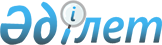 О проекте Закона Республики Казахстан "О внесении изменений и дополнений в некоторые законодательные акты Республики Казахстан по вопросам борьбы с терроризмом"Постановление Правительства Республики Казахстан от 3 декабря 2001 года N 1557     Правительство Республики Казахстан постановляет:      Внести на рассмотрение Мажилиса Парламента Республики Казахстан проект Закона Республики Казахстан "О внесении изменений и дополнений в некоторые законодательные акты Республики Казахстан по вопросам борьбы с терроризмом".     Премьер-Министр     Республики Казахстан                                                       Проект                    Закон Республики Казахстан                О внесении изменений и дополнений       в некоторые законодательные акты Республики Казахстан                  по вопросам борьбы с терроризмом     Внести изменения и дополнения в следующие законодательные акты Республики Казахстан:     1. В  K970167_

   Уголовный кодекс Республики Казахстан от 16 июля 1997 г. (Ведомости Парламента Республики Казахстан, 1997 г., N 15-16, ст. 211; 1998 г., N 16, ст.219; N 17-18, ст. 225; 1999 г., N 20, ст. 721; N 21, ст. 774; 2000 г., N 6, ст. 141; 2001 г., N 8, ст. 53):     1) в статье 164:      в части первой:     слово "ста" заменить словами "одной тысячи";      слова "одного месяца" заменить словами "десяти месяцев";      слова "тот же срок" заменить словами "срок до пяти лет";      в части второй:     слова "ста до трехсот" заменить словами "пятисот до трех тысяч";      слова "одного до трех месяцев" заменить словами "пяти месяцев до одного года";     слова "тот же срок" заменить словами "срок от двух до шести лет";     2) статью 167 изложить в следующей редакции:     "Статья 167. Посягательство на жизнь Президента Республики Казахстан     Посягательство на жизнь Президента Республики Казахстан, совершенное в целях прекращения его государственной деятельности, либо из мести за такую деятельность, -     наказывается лишением свободы на срок от пятнадцати до двадцати лет либо смертной казнью или пожизненным лишением свободы.";     3) в статье 170:     в части первой слова "трех лет" заменить словами "пяти лет";     в части второй слова "пяти лет" заменить словами "семи лет";     4) статью 233 изложить в следующей редакции:     "Статья 233. Терроризм     1. Совершение взрыва, поджога или иных действий, создающих опасность гибели людей, причинения значительного имущественного ущерба либо наступления иных общественно опасных последствий, если эти действия совершены в целях нарушения общественной безопасности, устрашения населения либо оказания воздействия на принятие решений государственными органами Республики Казахстан, иностранным государством или международной организацией, а также угроза совершения указанных действий в тех же целях, -     наказываются лишением свободы на срок от четырех до десяти лет.     2. Те же деяния, совершенные:     а) неоднократно;     б) с применением огнестрельного оружия, -     наказываются лишением свободы на срок от семи до двенадцати лет.      3. Деяния, предусмотренные частями первой или второй настоящей статьи, если они: 

       а) соединены с применением или угрозой применения оружия массового поражения, радиоактивных материалов и совершением или угрозой совершения массовых отравлений, распространения эпидемий или эпизоотии, а равно иных действий, способных повлечь массовую гибель людей; 

      б) повлекли по неосторожности смерть человека или иные тяжкие последствия, - 

      наказываются лишением свободы на срок от десяти до пятнадцати лет. 

      4. Посягательство на жизнь человека, совершенное в целях нарушения общественной безопасности, устрашения населения либо оказания воздействия на принятие решений государственными органами Республики Казахстан, иностранным государством или международной организацией, а равно посягательство на жизнь государственного или общественного деятеля, совершенное в тех же целях, а также в целях прекращения его государственной или иной политической деятельности либо из мести за такую деятельность, - 

      наказывается лишением свободы на срок от десяти до двадцати лет либо смертной казнью или пожизненным лишением свободы. 

      Примечание: лицо, участвующее в подготовке акта терроризма, освобождается от уголовной ответственности, если оно своевременным предупреждением государственных органов или иным способом способствовало предотвращению акта терроризма и если в его действиях не содержится состава иного преступления"; 

      5) дополнить статьями 233-1, 233-2 в следующей редакции: 

      "Статья 233-1. Пропаганда терроризма или публичные призывы к совершению акта терроризма 

      1. Пропаганда терроризма или публичные призывы к совершению акта терроризма, а равно распространение материалов указанного содержания, - 

      наказываются лишением свободы на срок до пяти лет. 

      2. Те же деяния, совершенные лицом с использованием своего служебного положения, либо руководителем общественного объединения, либо с использованием средств массовой информации, - 

      наказываются лишением свободы на срок от трех до восьми лет. 

      Статья 233-2.Создание и руководство террористической группой 

      1. Создание группы для совершения преступлений, преследующих террористические цели (террористической группы), а равно руководство ею, - 

      наказывается лишением свободы на срок от восьми до пятнадцати лет с конфискацией имущества или без таковой. 

      2. Участие в деятельности террористической группы или в совершаемых ею актах терроризма, - 

      наказывается лишением свободы на срок от шести до двенадцати лет с конфискацией имущества или без таковой. 

      3. Деяния, предусмотренные частями первой или второй настоящей статьи, совершенные лицом с использованием своего служебного положения либо руководителем общественного объединения, - 

      наказываются лишением свободы на срок от десяти до пятнадцати лет с конфискацией имущества или без таковой."; 

      6) часть первую статьи 242 изложить в следующей редакции: 

      "Заведомо ложное сообщение о готовящемся акте терроризма, -"; 

      7) статью 247 изложить в следующей редакции: 

      "Статья 247. Незаконное обращение с радиоактивными материалами 

      1. Незаконные приобретение, хранение, транспортировка, использование, разрушение или захоронение радиоактивных материалов, - 

      наказываются ограничением свободы на срок до двух лет, либо лишением свободы на срок до трех лет. 

      2. Незаконный сбыт радиоактивных материалов, а равно незаконные приобретение, хранение, транспортировка радиоактивных материалов с целью сбыта, - 

      наказываются лишением свободы на срок от двух до шести лет. 

      3. Деяния, предусмотренные частями первой или второй настоящей статьи, повлекшие по неосторожности смерть человека или иные тяжкие последствия, -     наказываются лишением свободы на срок от трех до десяти лет.".     2. В  Z970206_

   Уголовно-процессуальный кодекс Республики Казахстан от 13 декабря 1997 г. (Ведомости Парламента Республики Казахстан, 1997 г., N 23, ст.335; 1998 г., N 23, ст.416; 2000 г., N 3-4, ст.66; N 6, ст.141; 2001 г., N 8, ст.53; N 15-16 ст.239; N 17-18, ст. 245; Закон Республики Казахстан от 6 ноября 2001 г.  Z010251_

   "О внесении изменений и дополнений в некоторые законодательные акты Республики Казахстан по вопросам проведения судебной экспертизы", опубликованный в газетах "Егемен Казахстан", "Казахстанская правда"):     в статье 192:     в части первой:     после цифры "233" дополнить цифрами "233-1, 233-2,";     цифры "242-244" заменить цифрами "243, 244";     в части второй:     цифру "164" исключить;     после цифры "241" дополнить цифрой "242,";     слова "250 (частями второй и третьей)," исключить;     слова "259 (частями второй, третьей и четвертой)" заменить словами "259 (частью второй)";     цифры "307, 308" заменить словами "307 (частью первой), 308 (частью первой)";      цифру "311" заменить словами "311 (частями первой и второй)";     дополнить частью 4-1 следующего содержания: 

       "4-1. По уголовным делам о преступлениях, предусмотренных статьями 164, 250 (частями второй и третьей), 259 (частями третьей и четвертой), 307 (частями второй и третьей), 308 (частями второй и третьей), 311 (частями третьей и четвертой) K970167_ Уголовного кодекса Республики Казахстан, предварительное следствие производится органом внутренних дел или национальной безопасности, возбудившим уголовное дело.". 

      3. В Закон Республики Казахстан от 15 сентября 1994 г. Z944000_ "Об оперативно-розыскной деятельности" (Ведомости Верховного Совета, 1994 г., N 13-14, ст. 199; 1995 г., N 24, ст. 167; Ведомости Парламента Республики Казахстан, 1996 г., N 14, ст. 275; 1998 г., N 24, ст. 436; 2000 г., N 3-4, ст. 66; 2001 г., N 8, ст. 53; N 17-18, ст. 245): 

      1) пункт 2 статьи 11 дополнить абзацем следующего содержания: 

      "- поиск устройств незаконного снятия информации."; 

      2) в пункте 5 статьи 12 после слова "организаций" дополнить словами ", а также терроризма". 

      4. В Закон Республики Казахстан от 13 июля 1999 г. Z990416_ "О борьбе с терроризмом" (Ведомости Парламента Республики Казахстан, 1999 г., N 19, ст. 649): 

      1) в статье 1: 

      подпункты 1), 3), 4), 5) и 6) изложить в следующей редакции: 

      "1) терроризм - уголовно наказуемое применение или угроза применения насилия в отношении физических лиц или организаций в целях подрыва общественной безопасности, устрашения населения, оказания воздействия на принятие государственными органами Республики Казахстан, иностранными государствами и международными организациями решений, либо с целью прекращения деятельности государственных либо общественных деятелей или из мести за такую деятельность; 

      2) международная террористическая деятельность - террористическая деятельность, осуществляемая: 

      террористом или террористической организацией на территории более чем одного государства или наносящая ущерб интересам более чем одного государства; 

      гражданами одного государства в отношении граждан другого государства или на территории другого государства; 

      в случае, когда как террорист, так и жертва терроризма являются гражданами одного и того же государства или разных государств, но преступление совершено за пределами территорий этих государств; 

      4) террористическая акция - непосредственное совершение акта терроризма либо иных предусмотренных уголовным законодательством Республики Казахстан преступлений, преследующих террористические цели; 

      5) акт терроризма - совершение или угроза совершения взрыва, поджога или иных действий, создающих опасность гибели людей, причинения значительного имущественного ущерба либо наступления иных общественно опасных последствий, если эти действия совершены в целях нарушения общественной безопасности, устрашения населения либо оказания воздействия на принятие решений государственными органами Республики Казахстан, иностранным государством или международной организацией, а также посягательство на жизнь человека, совершенное в тех же целях, а равно посягательство на жизнь государственного или общественного деятеля, совершенное в целях прекращения его государственной или иной политической деятельности либо из мести за такую деятельность; 

      6) террористическая организация - организация, созданная в целях осуществления террористической деятельности или признающая возможность использования в своей деятельности терроризм. Организация признается террористической, если хотя бы одно из ее структурных подразделений осуществляет террористическую деятельность с ведома хотя бы одного из руководящих органов данной организации;"; 

      в подпункте 8) после слов "обезвреживания террористов," дополнить словами "взрывных устройств,"; 

      2) в статье 7: 

      в пункте 1 после слов "безопасности Республики Казахстан" дополнить словами ", а также попытки пересечения террористами государственной границы Республики Казахстан, незаконного перемещения через государственную границу оружия, взрывчатых, отравляющих, психотропных веществ, радиоактивных материалов и иных предметов, которые могут быть использованы для совершения террористических акций,"; 

      пункт 4 изложить в следующей редакции: 

      "4. Министерство обороны Республики Казахстан участвует в обеспечении безопасности воздушного, водного и наземного пространства, проведении антитеррористических операций.";     3) в статье 21:     в абзаце первом:     слова "Уполномоченным государственным органом по координации борьбы с терроризмом" исключить;     после слов "Генерального прокурора Республики Казахстан" дополнить словами "в соответствии с действующим законодательством";     абзац четвертый исключить.         Президент      Республики Казахстан(Специалисты: Склярова И.В.,              Мартина Н.А.)       
					© 2012. РГП на ПХВ «Институт законодательства и правовой информации Республики Казахстан» Министерства юстиции Республики Казахстан
				